Получение производных 1,2,4-оксадиазинов в реакциях амидоксимовс диметилмалеатом и диметилфумаратомПреснухина С.И.1, Тарасенко М.В.2, Шетнев А.А.2, Байков С.В.1, Боярский В.П1Аспирант 2 года обучения1Санкт-Петербургский государственный университет, Институт Химии, Санкт-Петербург, Россия2Ярославский государственный педагогический университет им. К.Д. Ушинского
Центр трансфера фармацевтических технологий им. М.В. Дорогова, Ярославль, РоссияE-mail: st099064@student.spbu.ru Амидоксимы известны как N,O-динуклеофилы, которые используются для синтеза разнообразных гетероциклических систем, 1,2,4-оксадиазолы, имидазолы, пиримидины, бензоксазолы и бензимидазолы [1].В данной работе представлен простой и удобный метод синтеза 3-арил- и 3-гетарил-1,2,4-оксадиазин-5-онов за счёт взаимодействия арил- или гетариламидоксимов с диметил малеатом и диметил фумаратом в системах NaOH/ДМСО и t-BuONa/ДМСО при комнатной температуре (Схема 1). 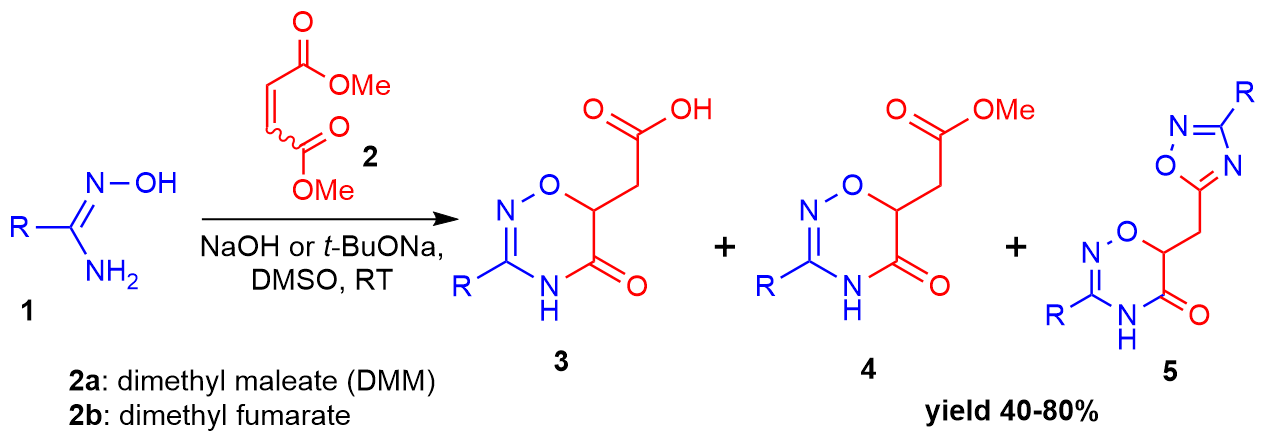 Схема 1. Общая схема синтеза 1,2,4-оксадиазин-5-онов 3, 4 и 5.В зависимости от используемого основания и соотношения реагентов были получены замещенные (1,2,4-оксадиазин-6-ил)уксусные кислоты 3, соответствующие метиловые эфиры 4 или гибридные 3-(ариловые )-6-((3-(арил)-1,2,4-оксадиазол-5-ил)метил)-4H-1,2,4-оксадиазин-5(6H)-оны 5. Полученные соединения охарактеризованны с помощью спектроскопии ЯМР 1H и 13C, масс-спектрометрии высокого разрешения, а структура нескольких продуктов установлена методом рентгеноструктурного анализа [2].Работа выполнена при финансовой поддержке РНФ №22-13-20085 «Разработка новых фармакологических агентов для терапии нейродегенеративных заболеваний».Литература1. Sergey Baykov, S. Baykov, Artem Semenov, A. Semenov, Marina Tarasenko, M. Tarasenko, Vadim P. Boyarskiy, V. P. Boyarskiy. Application of amidoximes for the heterocycles synthesis. Tetrahedron letters 2020, 61, 152403.2. Presnukhina, S.I.; Tarasenko, M.V.; Geyl, K.K.; Baykova, S.O.; Baykov, S.V.; Shetnev, A.A.; Boyarskiy, V.P. Unusual Formation of 1,2,4-Oxadiazine Core in Reaction of Amidoximes with Maleic or Fumaric Esters. Molecules 2022, 27, 7508.